FORM A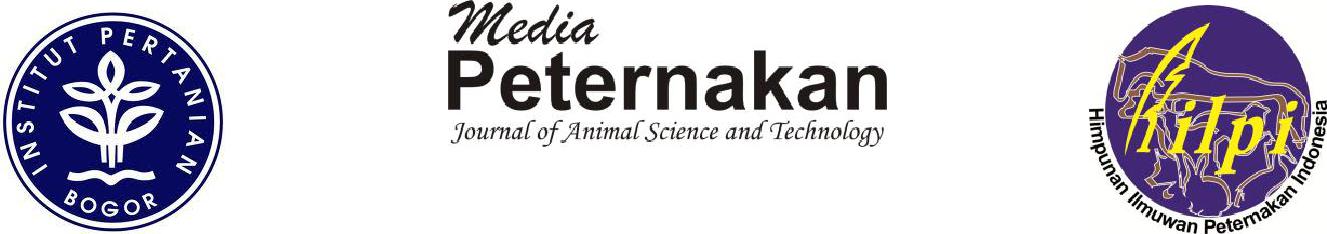 Faculty of Animal Science Building, Bogor Agricultural UniversityJln. Agatis, Kampus IPB Darmaga, Bogor Indonesia 16680Phone/Fax: +62 251 8421692E-mail:  mediapeternakan@yahoo.co.id,  mediapeternakan@ipb.ac.idWebsite:  http://medpet.journal.ipb.ac.id/,  http://journal.ipb.ac.id/index.php/mediapeternakanStatement of OriginalityTo:Editorial Board of Media PeternakanFaculty of Animal Science,Bogor Agricultural UniversityHerewith we submit a manuscript,Title	:	Embryo Development and Post-Hatch Performance of Kampung Chicken By 		In Ovo Feeding of L-ArginineTo be published in Media Peternakan. We declare that the content of this manuscript or a major portion thereof has not been published, that it is not being submitted for publication elsewhere, and it will not be submitted to any media during the review process, unless we have officially withdrawn the manuscript from Media Peternakan on a letter containing relevan reasons signed by all of authors.We agree to follow the entire process of manuscript selection in accord to Media Peternakan procedures, including revising the manuscripts by following the Editor and Reviewers comments in a specified time. We understand and agree that if does not follow the rules will be disqualified for publishing manuscript in MP for 2 consecutive years since the letter issued.We declare that all listed names are entitled to become an author and all have agreed the final form of submitted manuscripts.FORM AFaculty of Animal Science Building, Bogor Agricultural UniversityJln. Agatis, Kampus IPB Darmaga, Bogor Indonesia 16680Phone/Fax: +62 251 8421692E-mail:  mediapeternakan@yahoo.co.id,  mediapeternakan@ipb.ac.idWebsite:  http://medpet.journal.ipb.ac.id/,  http://journal.ipb.ac.id/index.php/mediapeternakanFor correspondence, please contact us at:Name	: Muhammad azharAddress	: Perumahan Permata Sudiang Raya (PSR) J4/3, MakassarPhone/e-mail	: 081342482951Thank you for your attention and collaboration.Author : Muhammad Azhar	E-mail : muhammadazhar030390@gmail.comAuthor : Djoni Prawira Rahardja	E-mail : djonipra@gmail.comAuthor : Wempie Pakiding	E-mail : pwempie@yahoo.comFORM AFaculty of Animal Science Building, Bogor Agricultural UniversityJln. Agatis, Kampus IPB Darmaga, Bogor Indonesia 16680Phone/Fax: +62 251 8421692E-mail:  mediapeternakan@yahoo.co.id,  mediapeternakan@ipb.ac.idWebsite:  http://medpet.journal.ipb.ac.id/,  http://journal.ipb.ac.id/index.php/mediapeternakanCopyright Release FormWe are the authors of a manuscript,agree to release to the Media Peternakan all control over the manuscript including rights to reproduce, to distribute, and to sell as part of the journal.Author : Muhammad Azhar	E-mail : muhammadazhar030390@gmail.comAuthor : Djoni Prawira Rahardja	E-mail : djonipra@gmail.comAuthor : Wempie Pakiding	E-mail : pwempie@yahoo.comAuthor (s):    1. Muhammad Azhar    2. Djoni Prawira Rahardja    3. Wempie PakidingInstitution      :     1. Science and Technology of Animal Agriculture, Graduate  School,     	Hasanuddin University     2. Department of Animal Agriculture, Faculty of Animal Agriculture, 	Hasanuddin University     3. Department of Animal Agriculture, Faculty of Animal Agriculture, 	Hasanuddin UniversityTitle:Embryo Development and Post-Hatch Performance of   Kampung Chicken By In Ovo Feeding of L-ArginineAuthor (s):1. Muhammad Azhar2. Djoni Prawira Rahardja3. Wempie PakidingInstitution:1. Science and Technology of Animal Agriculture, Graduate  School, 	Hasanuddin University1. Science and Technology of Animal Agriculture, Graduate  School, 	Hasanuddin University2. Department of Animal Agriculture, Faculty of Animal Agriculture, 	Hasanuddin University2. Department of Animal Agriculture, Faculty of Animal Agriculture, 	Hasanuddin University3. Department of Animal Agriculture, Faculty of Animal Agriculture, 	Hasanuddin University3. Department of Animal Agriculture, Faculty of Animal Agriculture, 	Hasanuddin University